POUVOIRAdhésion simple = 1 pouvoir - Adhésion couple = 2 pouvoirsJe, soussigné(e) …………………………………………………………………….adhérent N°………………………….Donne pouvoir à…………………………………………………………………… pour me représenter à l’assemblée générale de l’AGMAT, y prendre toute décision, participer aux votes.Fait à ……………………………………………..le…………………………….Le nom du mandataire doit être indiqueSignature  précédée de Bon pour pouvoir**********************Je, soussigné(e) …………………………………………………………………….adhérent N°………………………………Donne pouvoir à…………………………………………………………………… pour me représenter à l’assemblée générale de l’AGMAT, y prendre toute décision, participer aux votes.Fait à ………………………………………………………………..le…………………………………….Le nom du mandataire doit être indiqueSignature  précédée de Bon pour pouvoir**********************Conseil d’administration        Je soussigné(e) ……………………………………………………………………………………….déclare poser ma candidature à un poste d’administrateur (administratrice) de l’Association Généalogique Maubeuge Avesnois ThiéracheFait à ……………………………………………………….le ………………………………………Signature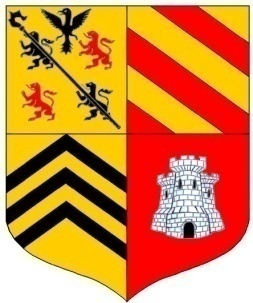 Association généalogiqueMaubeuge Avesnois ThiéracheA G M A TEspace Victor HugoRue Jeanne d’arc59600 MaubeugeEmail avesnois.genealogie@yahoo.frTel : 03 27 57 34 14 ou 09 84 38 54 97Site internet : genealogie-avesnois.fr